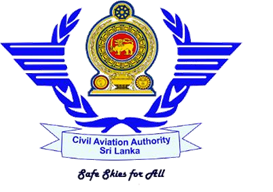 Civil Aviation Authority of Sri LankaCertified Flying Training OrganizationsStatus Quo Analysis of Lakwin Aviation (Pvt) Ltd As at 31/01/2021General Profile – Approved Training Organization Flying Training Programmes: 05  Private Pilot License (Aeroplane)Commercial Pilot License (Aeroplane)Instrument Rating (Aeroplane)Assistant Flight Instructor Rating (Aero plane)Airline Transport Pilot License (Theoretical Knowledge)Aircraft Types,  & Procedure Trainer/ Simulator  Key Post HoldersStudent Details (as per the statistic report of  December 2020)Trade NameLicence NumberLicence StatusLicence Status285/3, Piliyandala Road, Godigamuwa,Maharagama.No: Twenty (20)Last Renewed DateValidity Period285/3, Piliyandala Road, Godigamuwa,Maharagama.No: Twenty (20)3rd July 20203rd July 2020 – 2nd July 2021Aircraft Types – Currently usedCessna 152 4R-LWCAircraft Types – Currently usedCessna 152 4R-LWRPostsPerson NameAccountable ManagerMr. Lakshitha WeerasingheHead of TrainingCapt. B. C. H. PereraChief Flight InstructorCapt. A M C L AbeyawardhanaChief Theoretical Knowledge InstructorMr. D. S. S. GunasekeraCompliance Monitoring ManagerMr. A. B. LiyanwelaSafety ManagerMr. A. B. LiyanwelaFlight InstructorsCapt. B. C. H. Perera Mr. R. S. Thiranagama Mr. T. P. KithulgodaPPLCPLATPLOtherRemarks    Ground   26    Flying      13       Flying      01   Ground   16AFI     03